Стоимость туров в опции «Туры и Цены»Легенды Узбекистана (убытие из Ташкента)тур на 11 дней Ташкент - Самарканд - Бухара - Хива – НукусРазмещение:Ташкент - "Huvaydo" 3* / "Sato" 3* или подобнаяСамарканд - "Arba" 3* / "Jahon Palace" 3* или подобнаяБухара - "Kabir Hotel" 3* / "Kavsar Hotel" 3* или подобнаяХива - "Shokh Jahon" 3* / "Silk Road" 3* или подобнаяНукус - "Жипек Жолы" 3* или подобнаяЗаезды: 27.03.2024, 24.04.2024, 01.05.2024, 15.05.2024, 11.09.2024, 18.09.2024, 02.10.2024, 16.10.20241-й день. Прибытие в Ташкент.Встреча в аэропорту, размещение в гостинице с 14:00. Свободное время без транспортного и экскурсионного обслуживания. Ночь в гостинице.2-й день. Ташкент (экскурсия). Ташкент – Самарканд (330 км, 5 ч.).Экскурсия по Ташкенту (Старый город): площадь Хаст-Имам, где хранится подлинник рукописи Корана Усмана и волос Пророка Мухаммеда; медресе Барак-хана, мавзолей Кафал-аль-Шаши Мазар; медресе Кукельдаш. Посещение базара Чорсу. Обед в центре плова «Беш Козон». Переезд в Самарканд, столицу древней Согдианы – Мараканду. Ночь в гостинице. Питание: Завтрак, обед.3-й день. Самарканд (экскурсия).Экскурсия по Самарканду: площадь Регистан, окруженная тремя медресе – Шер-Дор, Тилля-Кари и медресе Улугбека; мавзолей Гур-Эмир – усыпальница Тамерлана, соборная мечеть Биби-Ханум; базар Сиаб; архитектурный ансамбль из 11 средневековых мавзолеев – Шахи-Зинда, музей обсерватории Улугбека. Ночь в гостинице. Питание: Завтрак.4-й день. Самарканд – Гиждуван – Бухара (280 км; 4,5 ч.). Бухара (экскурсия).08:00 Переезд в Гиждуван. Посещение семьи Нарзуллаевых – потомственных мастеров-керамистов. Знакомство с гиждуванской гончарной школой, процессом изготовления керамики, обжига и росписи. Обед в доме керамистов – дегустация гиждуванских шашлыков.Переезд в Бухару. Экскурсия по Бухаре: ансамбль Ляби-Хауз –площадь Бухары с искусственным прудом, вокруг которого расположены медресе Кукельдаш, медресе Надира Диванбеги, ханака, знаменитый памятник Ходже Насреддину и множество уютных кафе. Ночь в гостинице. Питание: Завтрак, обед.5-й день. Бухара (экскурсия).Мавзолей Саманидов – династическая усыпальница; мавзолей в форме призмы Аюб; комплекс Боло-Хауз, состоит из водоема, минарета и мечети, украшенной 20 колоннами; старинная крепость Арк; комплекс Пой-Калян; медресе Абдулазиз-хана, медресе Улугбека.Летняя резиденция последнего бухарского эмира – дворец Ситораи Мохи Хоса; «Среднеазиатская Мекка» – мемориальный комплекс знаменитого философа и суфия Востока Бахаутдина Накшбанди. Ночь в гостинице. Питание: Завтрак.6-й день. Бухара – Хива (440 км, 8 ч.).Переезд в Хиву через пустыню Кызылкум вдоль реки Амударьи. Прибытие в Хиву. Прогулка по историческому району – Ичан-Кале (XVIII в.) – внутренней части Старой Хивы, государственному музею-заповеднику, окруженному мощной крепостной стеной. Ночь в гостинице. Питание: Завтрак.7-й день. Хива (экскурсия).Экскурсия по Хиве (Ичан-Кале): комплекс Пахлавана Махмуда; крепость Куня-Арк, медресе и минарет Ислам Ходжи; дворец Таш Хаули – резиденция хивинских правителей; медресе Алакули-хана, где расположен музей истории медицины имени Авиценны; мечеть Джума, минарет и медресе Мухаммад Амин-хана. Ночь в гостинице. Питание: Завтрак8-й день. Хива – Аяз-Кала – Топрак-Кала – Нукус (180 км, 3 ч.).09:00 Переезд к руинам крепостей древнего Хорезма. Посещение городища Аяз-Кала. Обед на озере Ахчаколь. После обеда переезд в Нукус. Ночь в гостинице. Питание: Завтрак, обед.9-й день. Нукус – Муйнак – Миздахкан – Нукус (400 км, 7 ч.).09:00 Переезд в Муйнак. Экскурсия по Муйнаку: памятник жертвам Второй мировой войны.Посещение «Кладбища кораблей». Обед в кафе. Переезд к архитектурно-историческому комплексу, некрополю Миздахкан (IV в. до н.э. – XIV в. н. э., XVII–XX вв.). Экскурсия по Миздахкану: мавзолей Ережеп-Халиф, бугор Джумарт кассаб, мавзолей Мазлумхан-сулу, мавзолей Шамун Наби. Возвращение в Нукус. Ночь в гостинице. Питание: Завтрак, обед.10-й день. Нукус (экскурсия). Ургенч (160 км, 3 ч.). Перелет Ургенч – Ташкент.Экскурсия в музее И. В. Савицкого, известном на весь мир уникальной коллекцией русской авангардной живописи первой половины ХХ века. Переезд в аэропорт города Ургенча.Вечерний перелет в Ташкент. Ночь в гостинице. Питание: Завтрак.11-й день. Убытие из Ташкента. Групповой переезд в аэропорт Ташкента. Завершение программы тура.Место встречиВ аэропорту вас встретит представитель с табличкой, на которой будет написано название тура.С гидом туристы встречаются в первый день экскурсионной программы, перед началом экскурсии.Трансфер осуществляется по прилету и вылету, а/п - отель - а/п по программе тура (круглосуточно), согласно присланным полетным данным.Если туристы планируют заселение в гостиницу сразу по прибытии (ночью или рано утром), то потребуется дополнительно оплатить раннее заселение.В стоимость входитВстреча/проводы в аэропорту в любое время, групповой трансфер аэропорт – гостиница – аэропорт для каждого рейса.Размещение в гостиницах в двухместных номерах с завтраком.Групповые экскурсии с гидом согласно программе тура.Комфортабельный транспорт с кондиционером на протяжении всего тура.Авиабилет эконом класса на внутренний перелет Ургенч – Ташкент.4 обеда согласно программе тура.Минеральная вода на каждый день тура.Памятные сувениры.Возможные доплатыСтоимость международных перелетов.Входные билеты на памятники и в музеи.Стоимость питания (обеды и ужины).Медицинские издержки и страховка.Дополнительные услуги  Возможная дополнительная ночь в гостинице по прибытию или убытиюВнутренний авиаперелет Бухара – Ташкент Доплата за индивидуальный трансфер аэропорт – гостиница – аэропорт ВажноДля граждан России, выезжающих за пределы РФ, обязательно оформление международной медицинской страховки.Тур гарантированный, состоится по объявленным ценам при наборе любого количества туристов в группе (не менее двух человек).Дети принимаются c 10-ти летСогласно обновленным правилам для групповых туров в Узбекистан, если туристы бронируют доп. ночи самостоятельно, то трансферы аэропорт – гостиница – аэропорт могут быть оказаны ТОЛЬКО за доп. плату.Входные платы установлены в национальной валюте – узбекских сумах, поэтому эквивалент в долларах зависит от текущего курса ЦБ РУз. В среднем на 5-дневный тур расходы на входные билеты будут в пределах 30 USD на человека, а на 8-дневный - в пределах 40 USD на человека.Стоимость на человека за заезд, в долларах СШАСтоимость указана на основное место за человека за ночь/ за заезд, носит информационный характер (не учитывает стоимость дополнительных мест, размещение детей, стоимость страховок, пр.) и не является публичной офертой. Итоговая стоимость указывается при бронировании.Hotel (Ташкент/Самарканд/Бухара/Хива/Нукус/Хива/Ташкент) ***. Завтрак Standart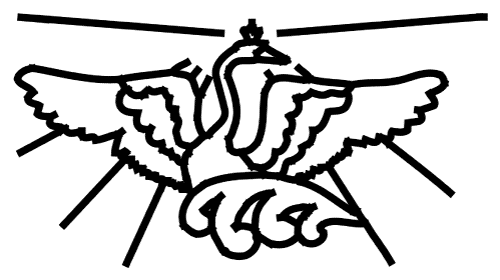 Туристическая компания «Белый Лебедь»тел. +7(495) 505-13-45, +7(495) 978-68-53info@beliylebed.ru   www.beliylebed.ruЗаездыДлительность1-мест. (для групп от 2 чел.)2-мест.3-мест.27.03-06.04.202410н.14901180118024.04-04.05.202410н.14901180118001.05-11.05.202410н.14901180118015.05-25.05.202410н.14901180118011.09-21.09.202410н.14901180118018.09-28.09.202410н.14901180118002.10-12.10.202410н.14901180118016.10-26.10.202410н.149011801180